URNIK ZA PROGRAM ABC uporabe Excela (50 UR)ABC uporabe ExcelaLokacija: LUNG, Cankarjeva ulica 8, 5000 Nova Gorica.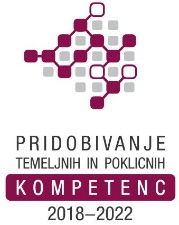 Program je brezplačen za udeležence v projektu: »Pridobivanje temeljnih in poklicnih kompetenc od 2018 do 2022«. Zap. št. srečanjaDAN V TEDNUDATUMURA1PONEDELJEK8. 3. 202116:30 – 18.452SREDA10. 3. 202116:30 – 18.453PETEK12. 3. 202116:30 – 18.454PONEDELJEK15. 3. 202116:30 – 18.455SREDA17. 3. 202116:30 – 18.456PETEK19. 3. 202116:30 – 18.457PONEDELJEK22. 3. 202116:30 – 18.458SREDA24. 3. 202116:30 – 18.459PETEK26. 3. 202116:30 – 18.4510PONEDELJEK29. 3. 202116:30 – 18.4511SREDA31. 3. 202116:30 – 18:4512PONEDELJEK12. 4. 202116:30 – 18.4513SREDA14. 4. 202116:30 – 18.4514PETEK16. 4. 202116:30 – 18.4515PONEDELJEK19. 4. 202116:30 – 18.4516SREDA21. 4. 202116:30 – 18.4517*PETEK23. 4. 202116:30 – 18.00